LARDNER PARK – 3 km COURSELARDNER PARK – 5 km COURSE – SECOND LAPLARDNER PARK – 2 km COURSE 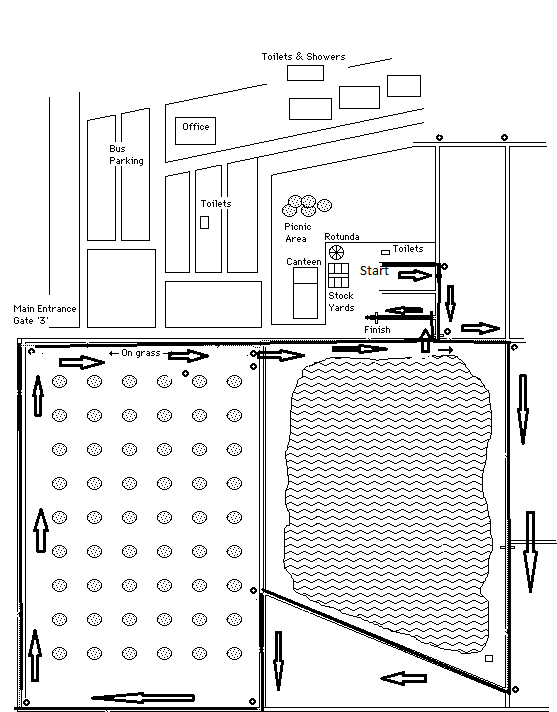 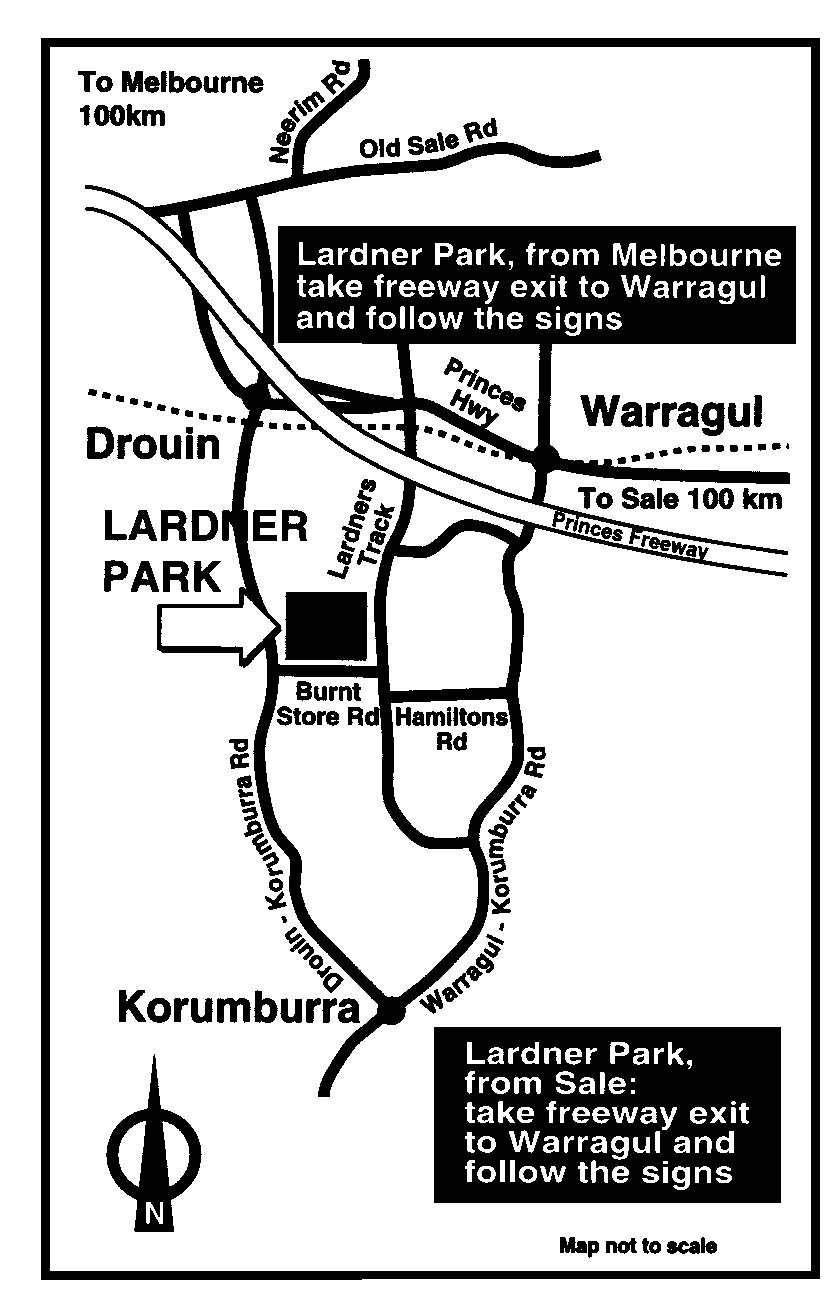 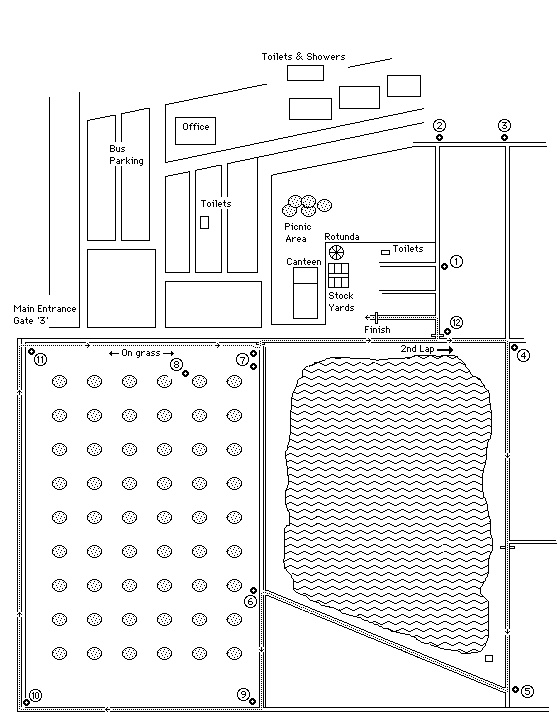 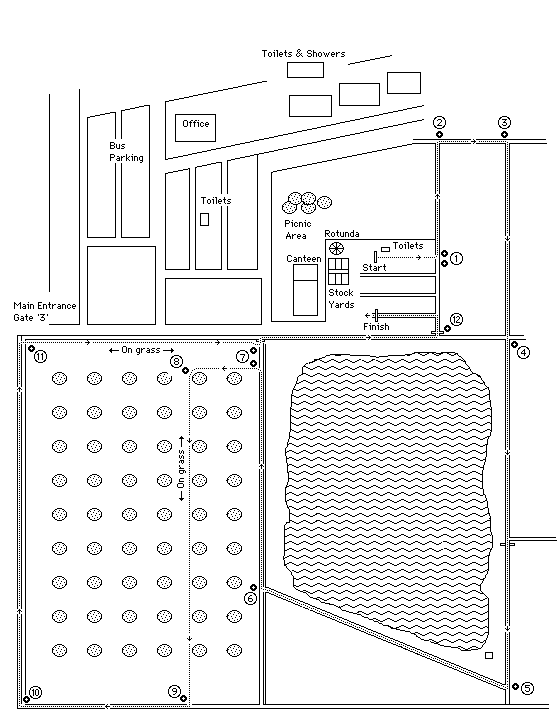 